Osimo et al. Prevalence of Low-grade Inflammation in Depression: a systematic review and meta-analysis of CRP levelsSupplementary materialTable of contentsTable of contents	1Supplementary figures	2Supplementary methods	19Data Extraction:	19Quality assessment of studies included in meta-analysis.	19Supplementary results	20Supplementary tables	21Supplementary Table 1: Quality Assessment of Included Studies	21Supplementary Table 2: Matching criteria for case-controls studies defining inflammation as CRP >3mg/L	23Supplementary references	24Supplementary figuresSupplementary Figure 1: PRISMA diagram of literature search and study selection.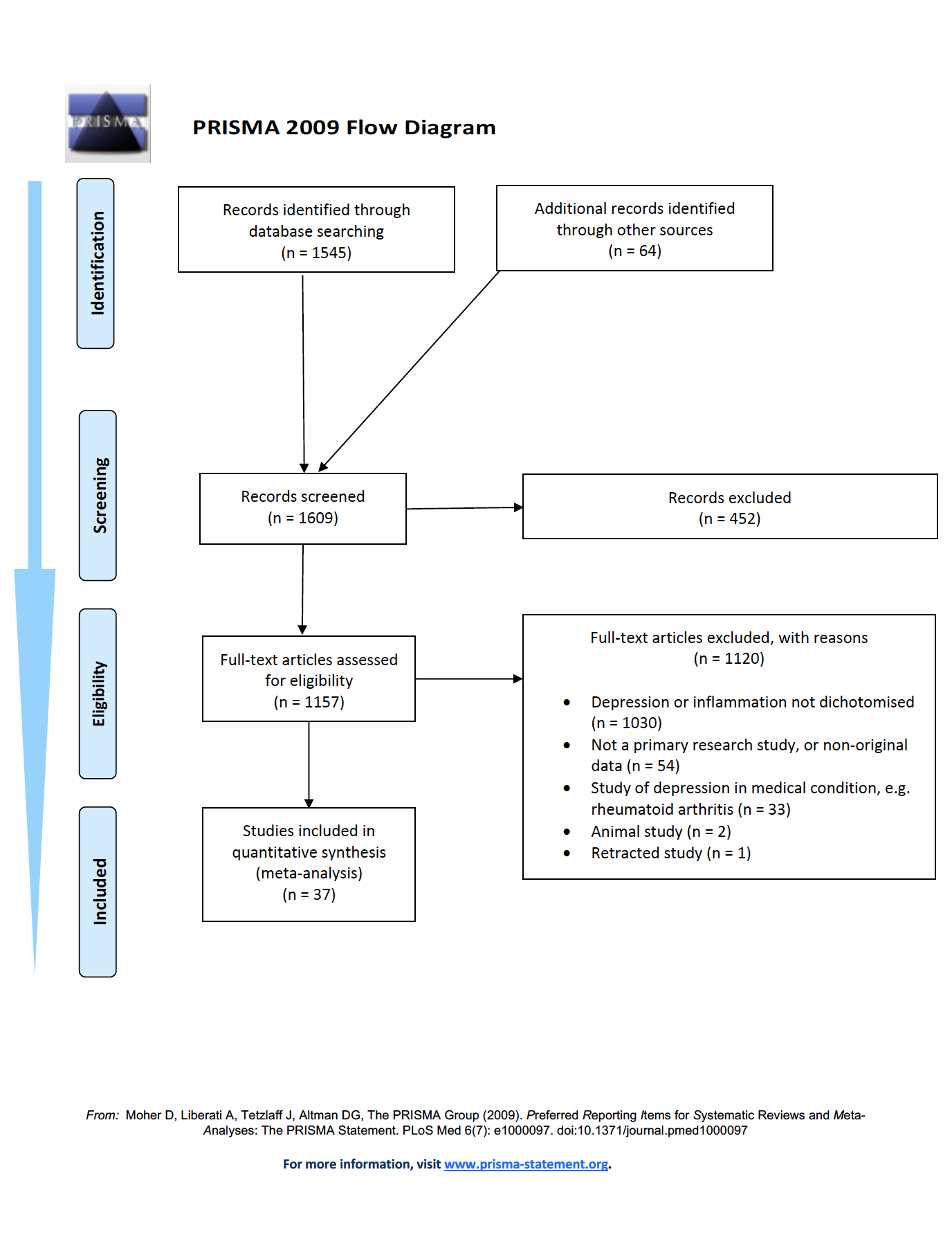 Supplementary Figure 2: Prevalence of Low-grade Inflammation (CRP >3 mg/L) in Depressed Patients, Excluding Poor Quality Studies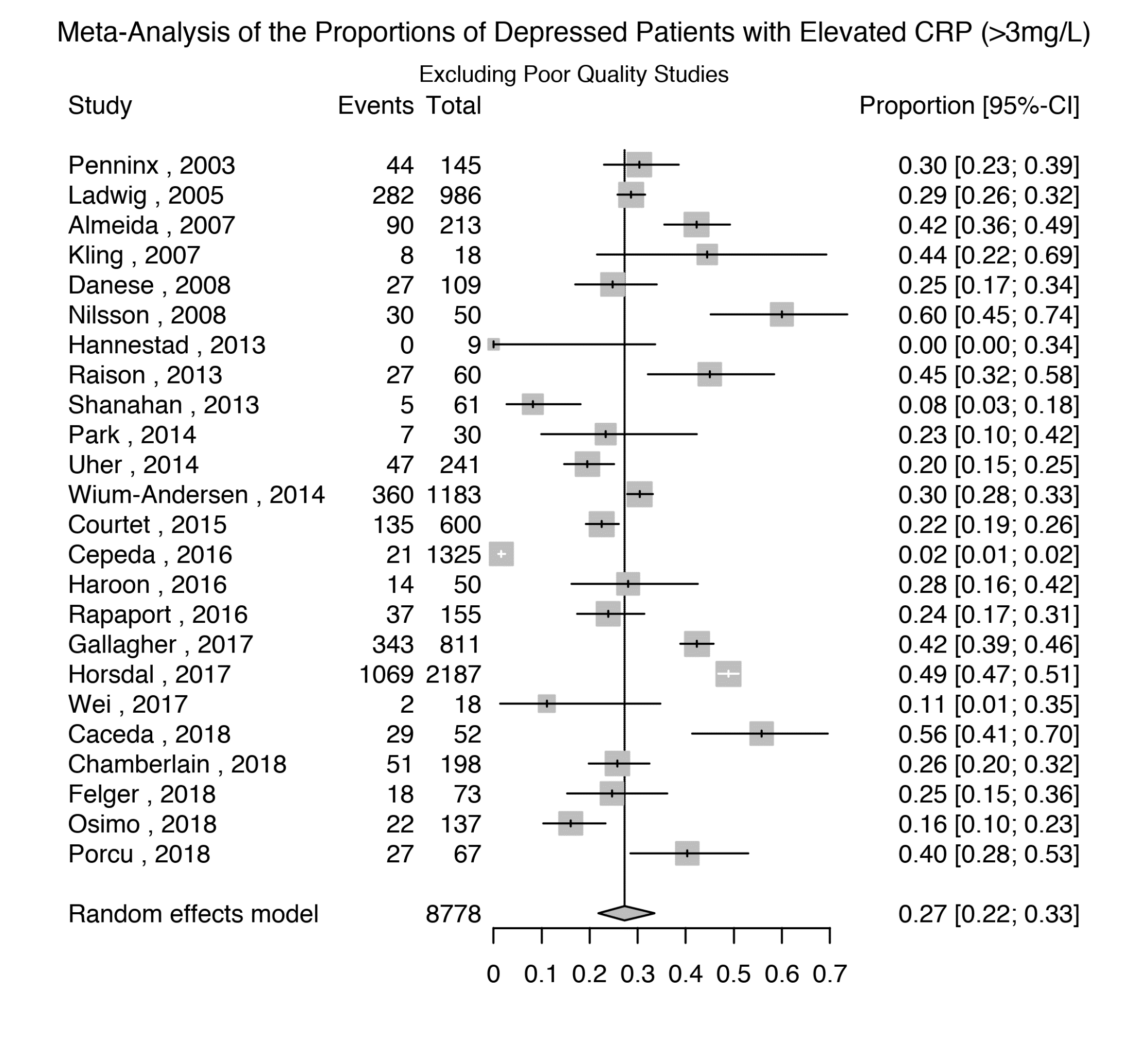 Supplementary Figure 3: Prevalence of Low-grade Inflammation (CRP >3 mg/L) in Depressed Patients, excluding studies where depression was not active in all patients.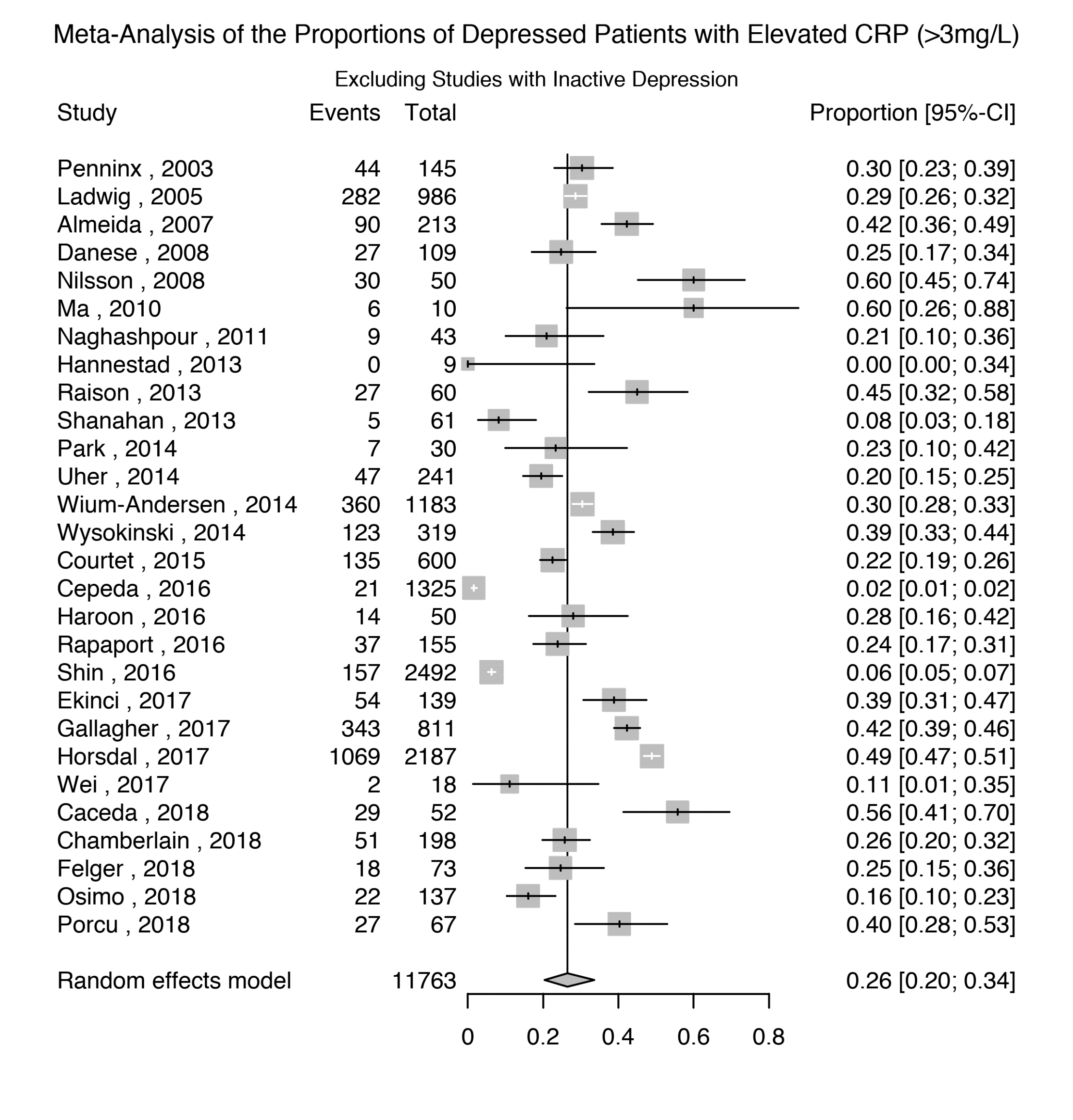 Supplementary Figure 4: Prevalence of Low-grade Inflammation (CRP >3 mg/L) in Depressed Patients, excluding subjects with Suspected Infection (CRP>10 mg/L).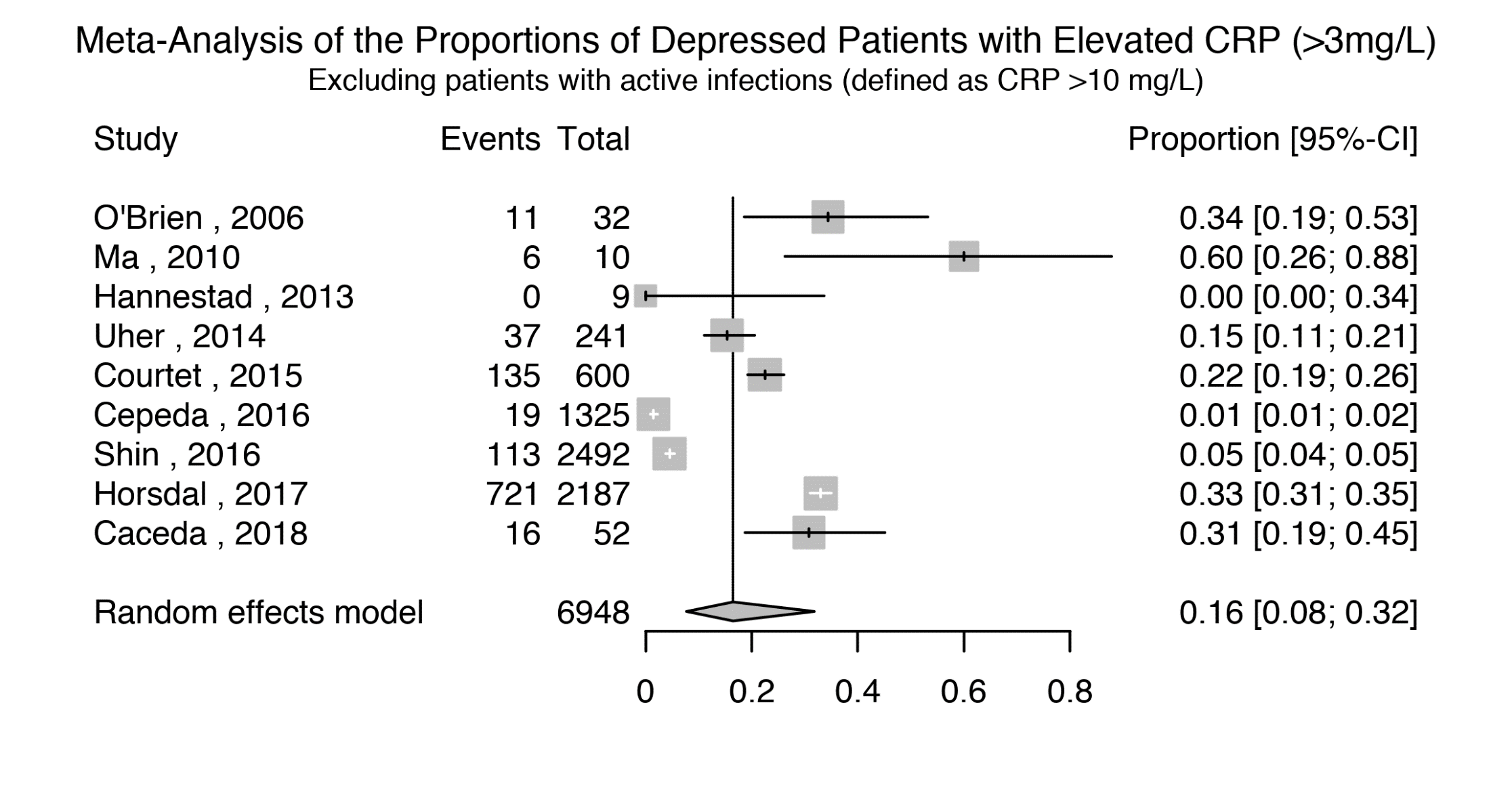 Supplementary Figure 5: Funnel Plot for Studies Assessing Low-grade Inflammation (CRP >3 mg/L).
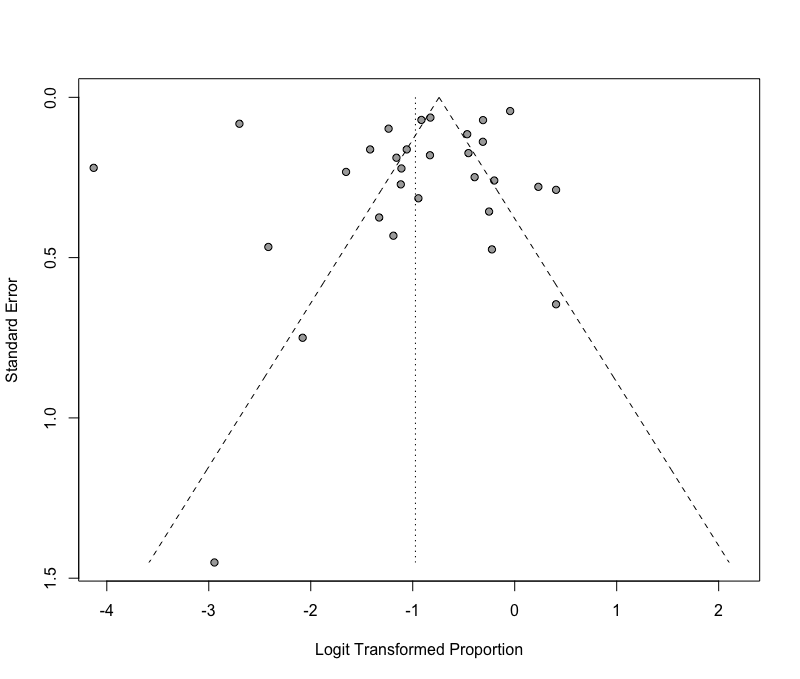 Supplementary Figure 6: Low-grade Inflammation (CRP >3 mg/L) in Non-depressed Controls Matched to Depressed Patients. 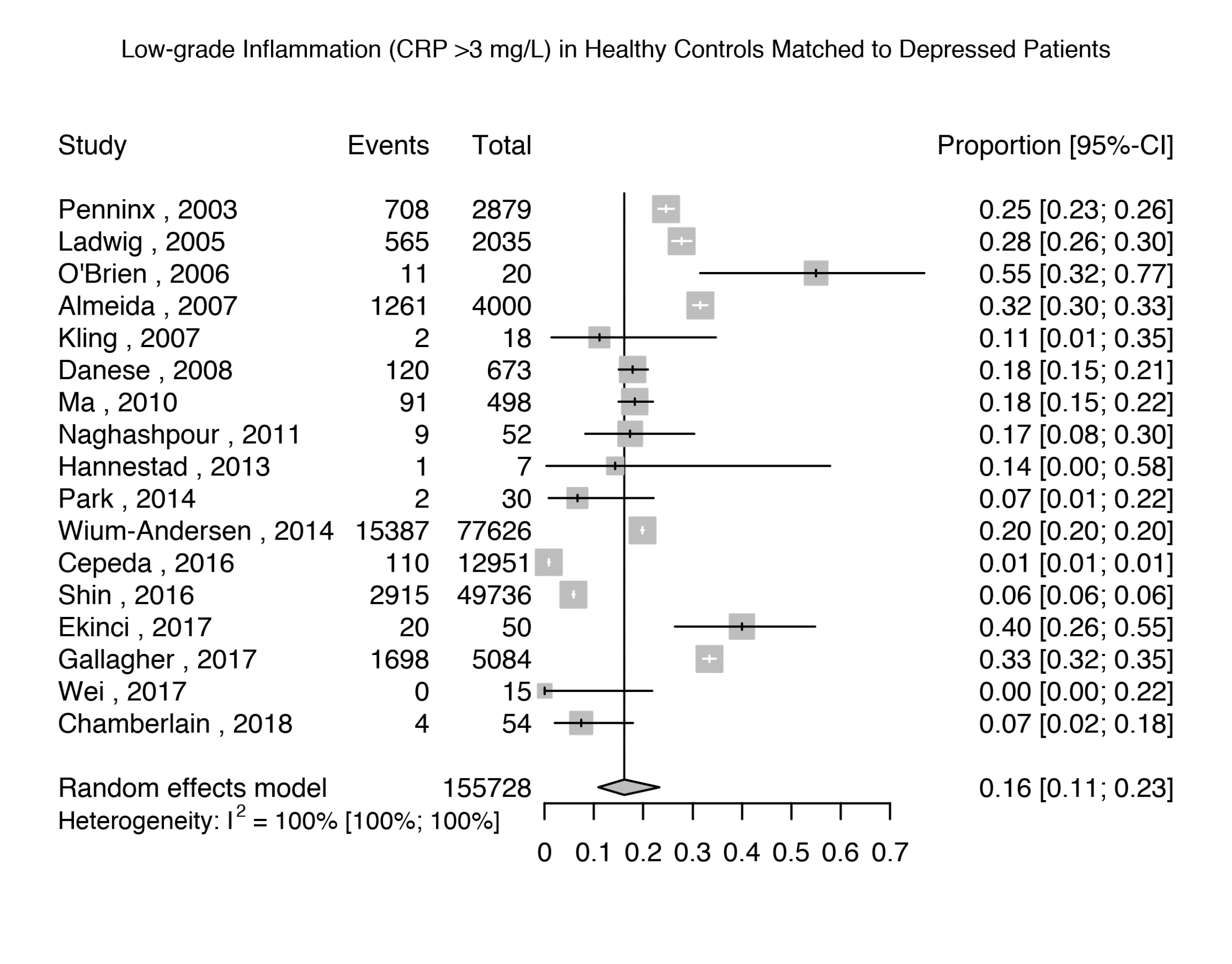 Supplementary Figure 7: Low-grade Inflammation (CRP >3 mg/L) in Depressed Patients Matched to Non-depressed Controls.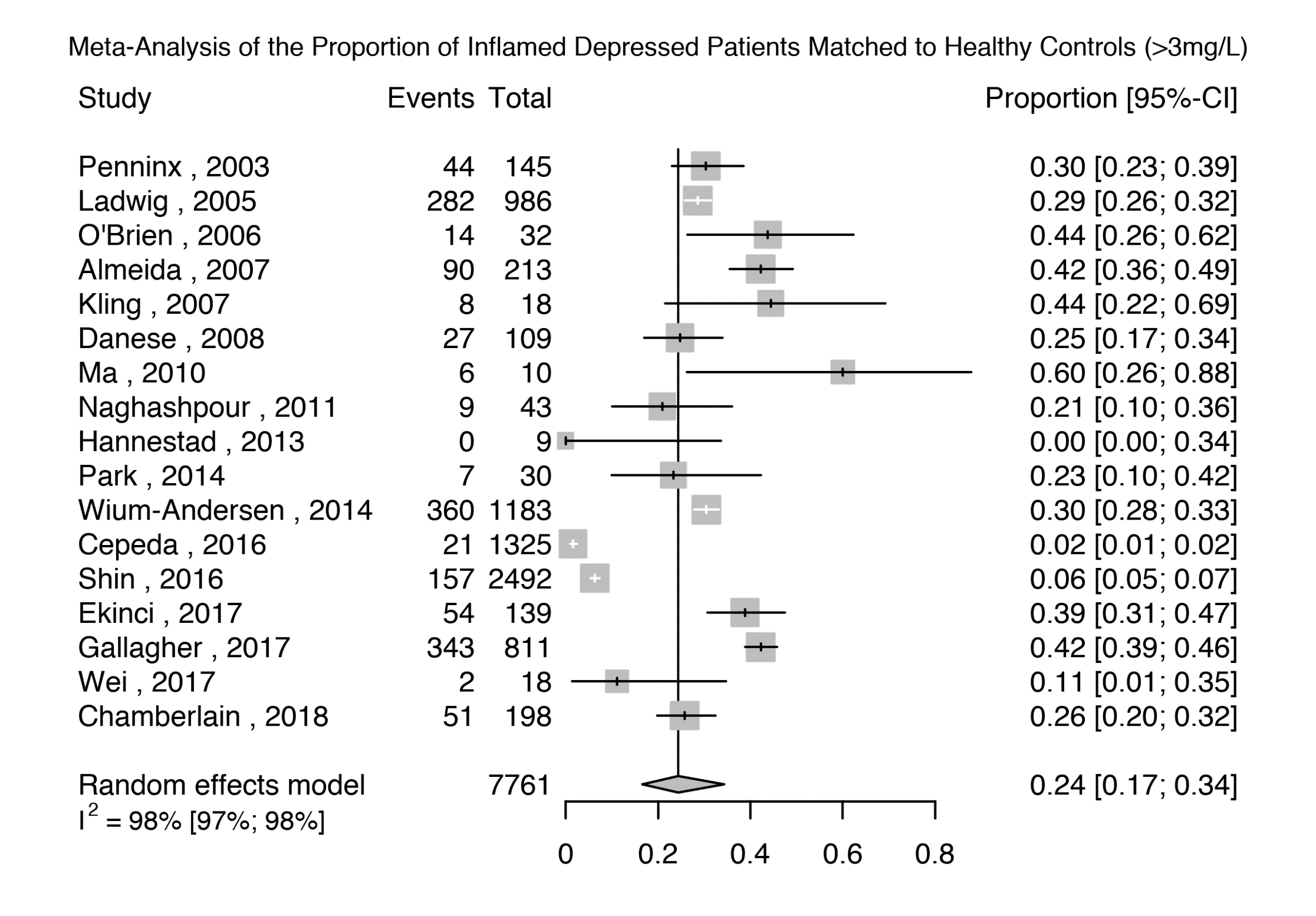 Supplementary Figure 8: Low-grade Inflammation (CRP >3 mg/L) in Non-depressed Controls Matched to Depressed Patients – excluding patients with suspected infection.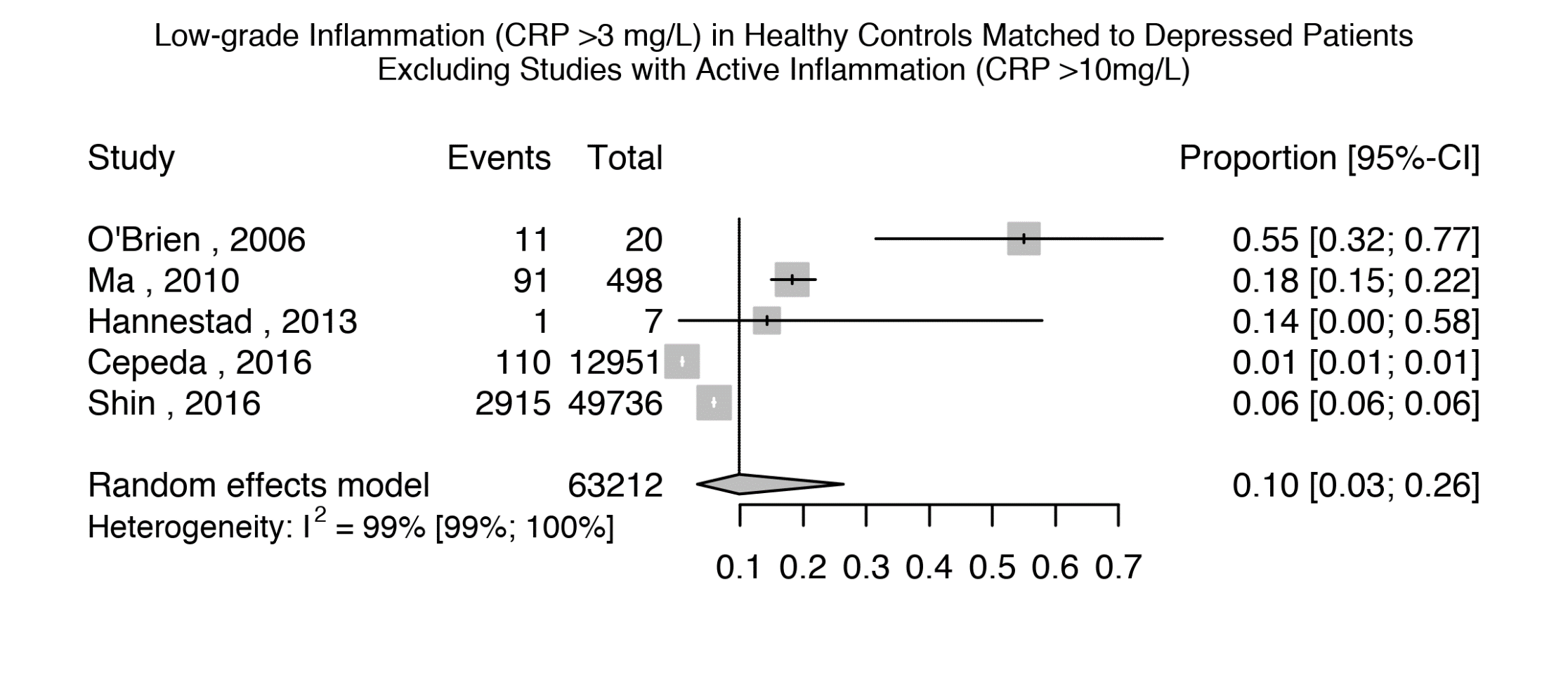 Supplementary Figure 9: Low-grade Inflammation (CRP >3 mg/L) in Depressed Patients Matched to Non-depressed Controls – excluding studies with suspected infection.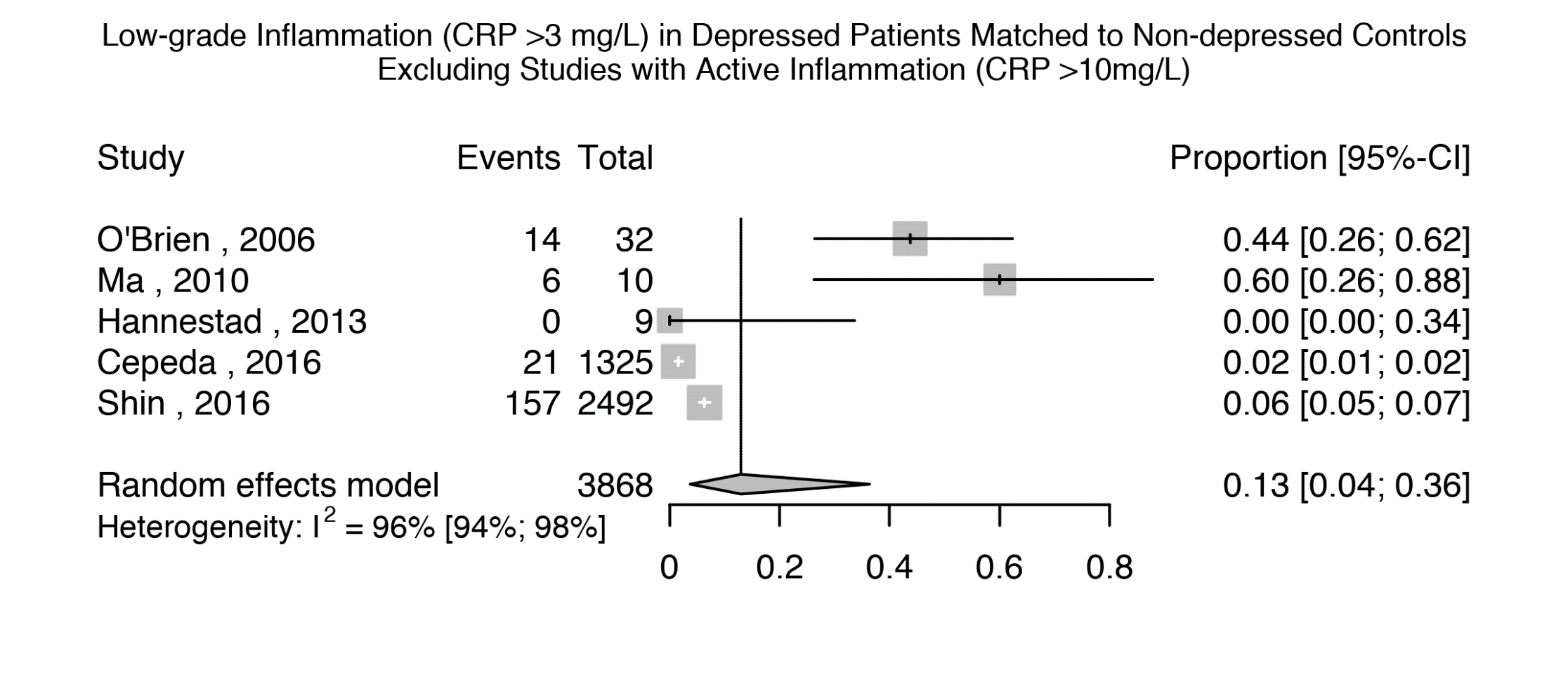 Supplementary Figure 10: Odds Ratio for Inflammation (CRP >3mg/L) in Depressed Patients Compared with Matched Controls, studies excluding very high levels of inflammation (>10mg/L)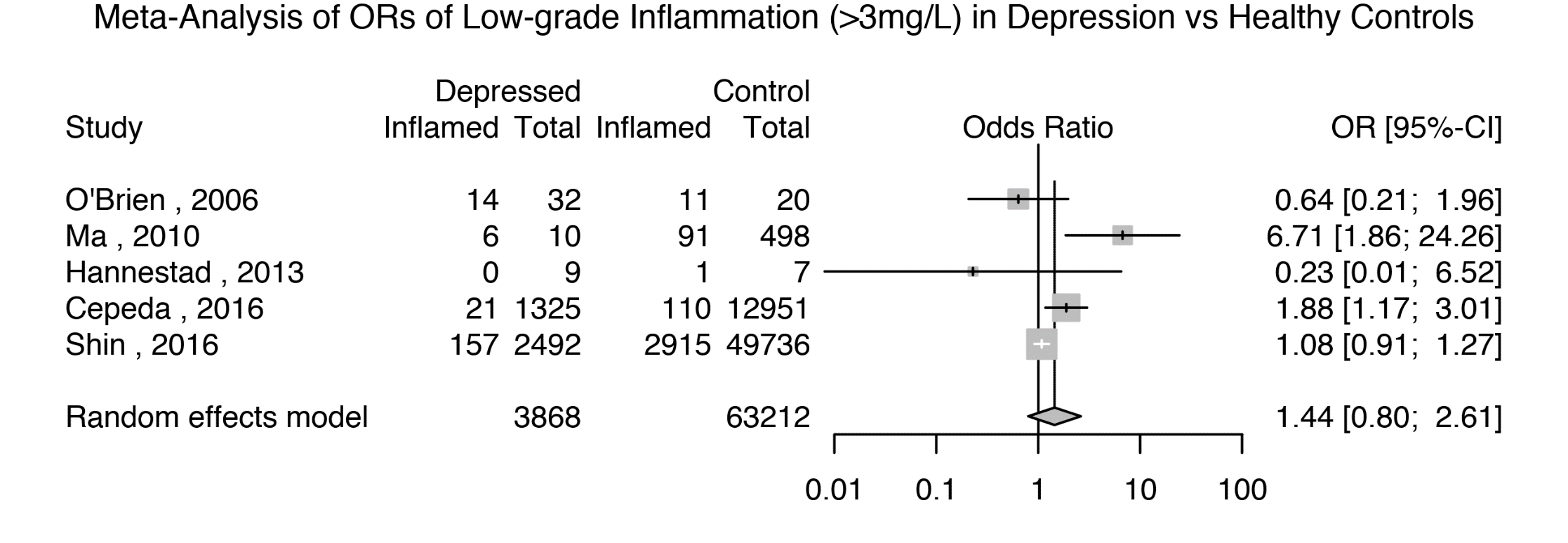 Supplementary Figure 11: Odds Ratio for Inflammation (CRP >3mg/L) in Depressed Patients Compared with Matched Controls, Excluding Poor Quality Studies 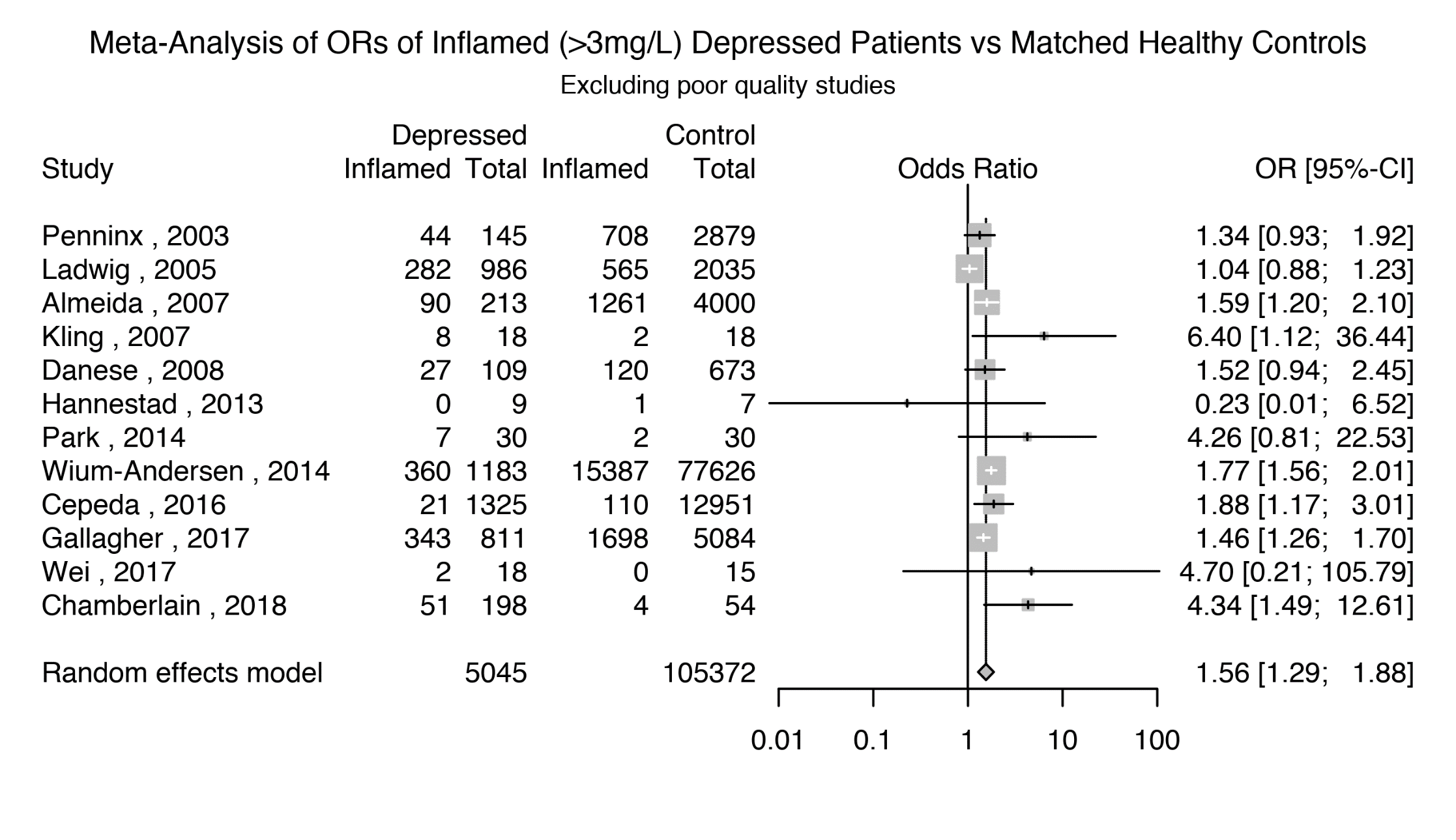 Supplementary Figure 12: Odds Ratio for Inflammation (CRP >3mg/L) in Depressed Patients Compared with Matched Controls, only including BMI-matched studies. 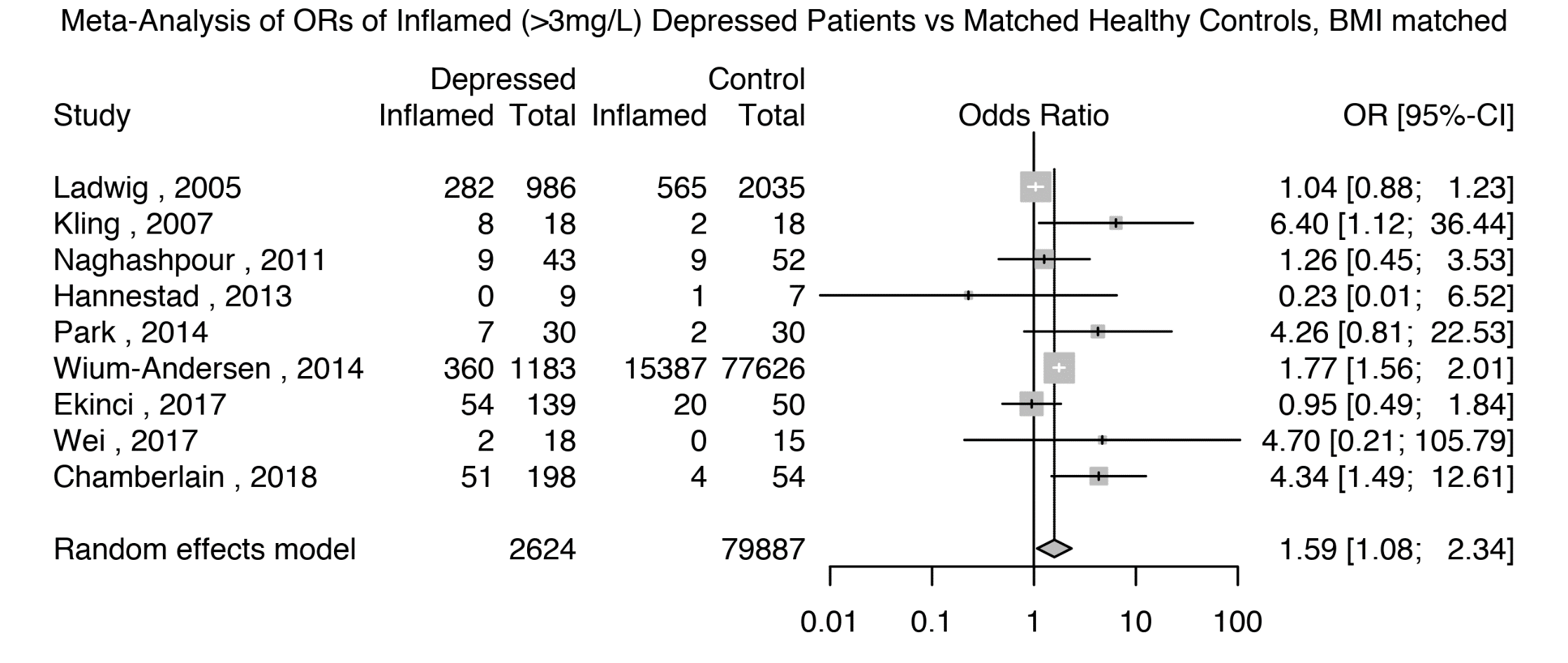 Supplementary Figure 13: Odds Ratio for Inflammation (CRP >3mg/L) in Depressed Patients Compared with Matched Controls, excluding studies where depression was not active. 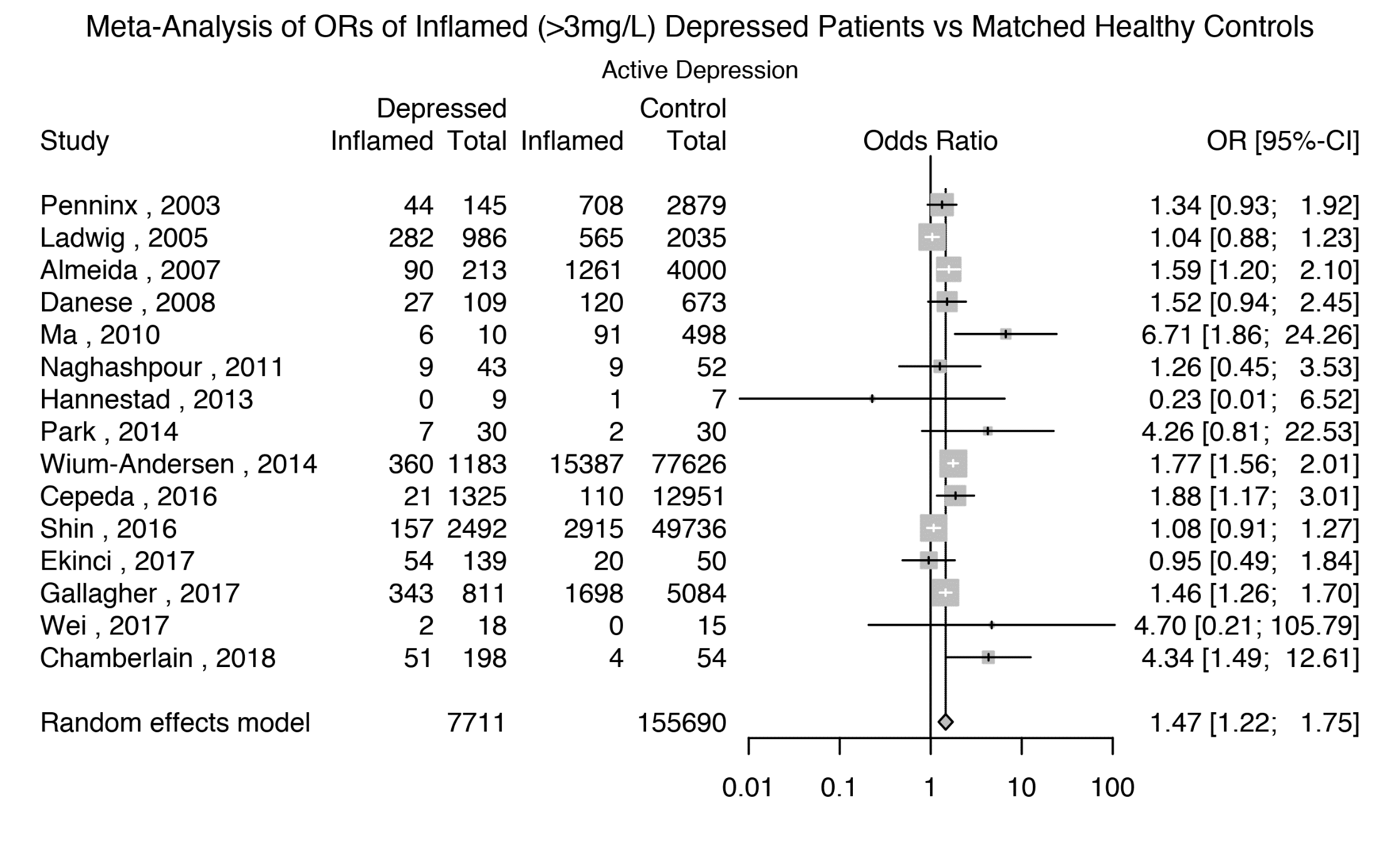 Supplementary Figure 14: Prevalence of Elevated CRP levels (>1 mg/L) in Depressed Patients, Excluding Poor Quality Studies.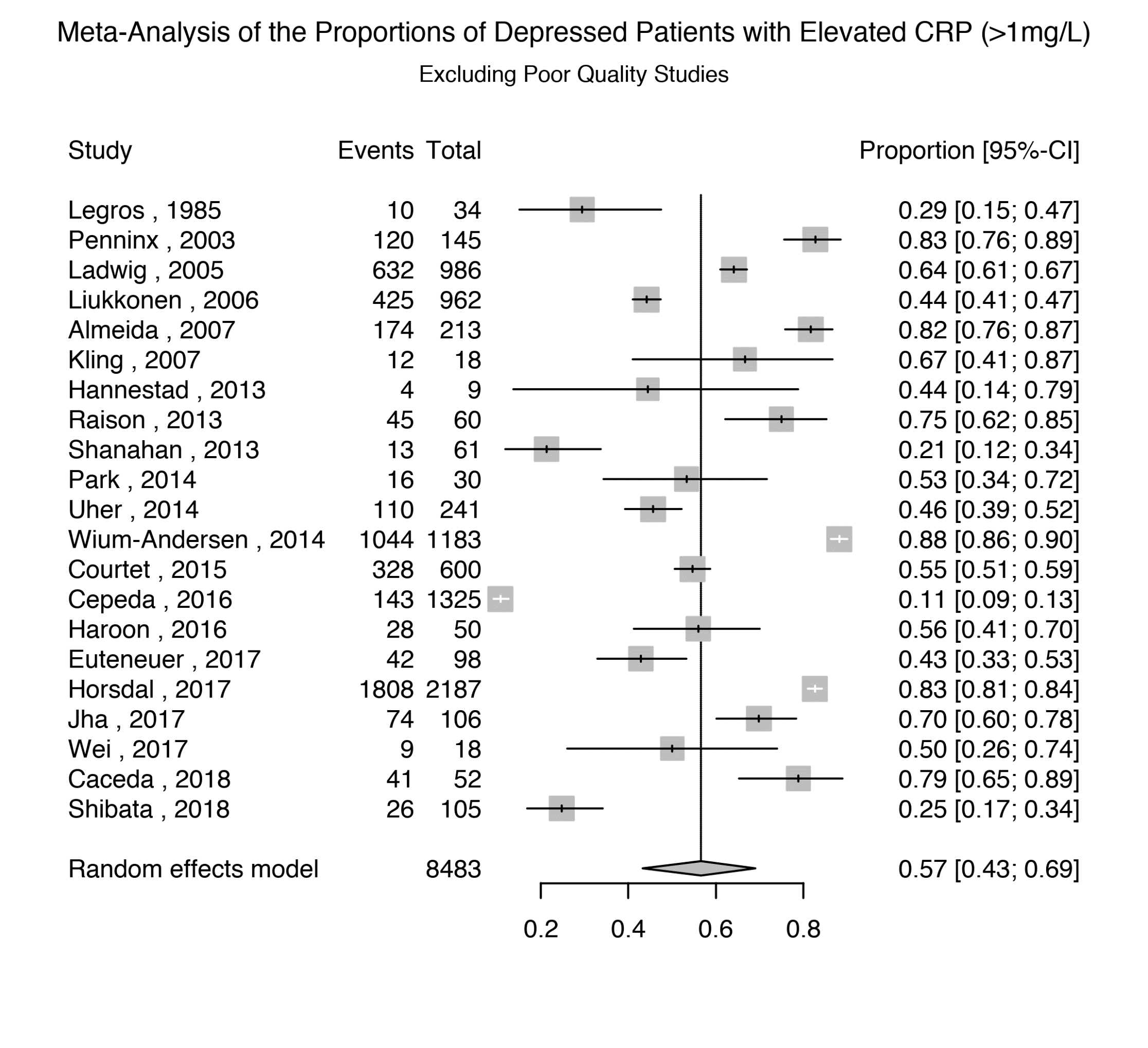 Supplementary Figure 15: Prevalence of Elevated CRP levels (>1 mg/L) in Depressed Patients, Excluding Studies with Inactive Depression.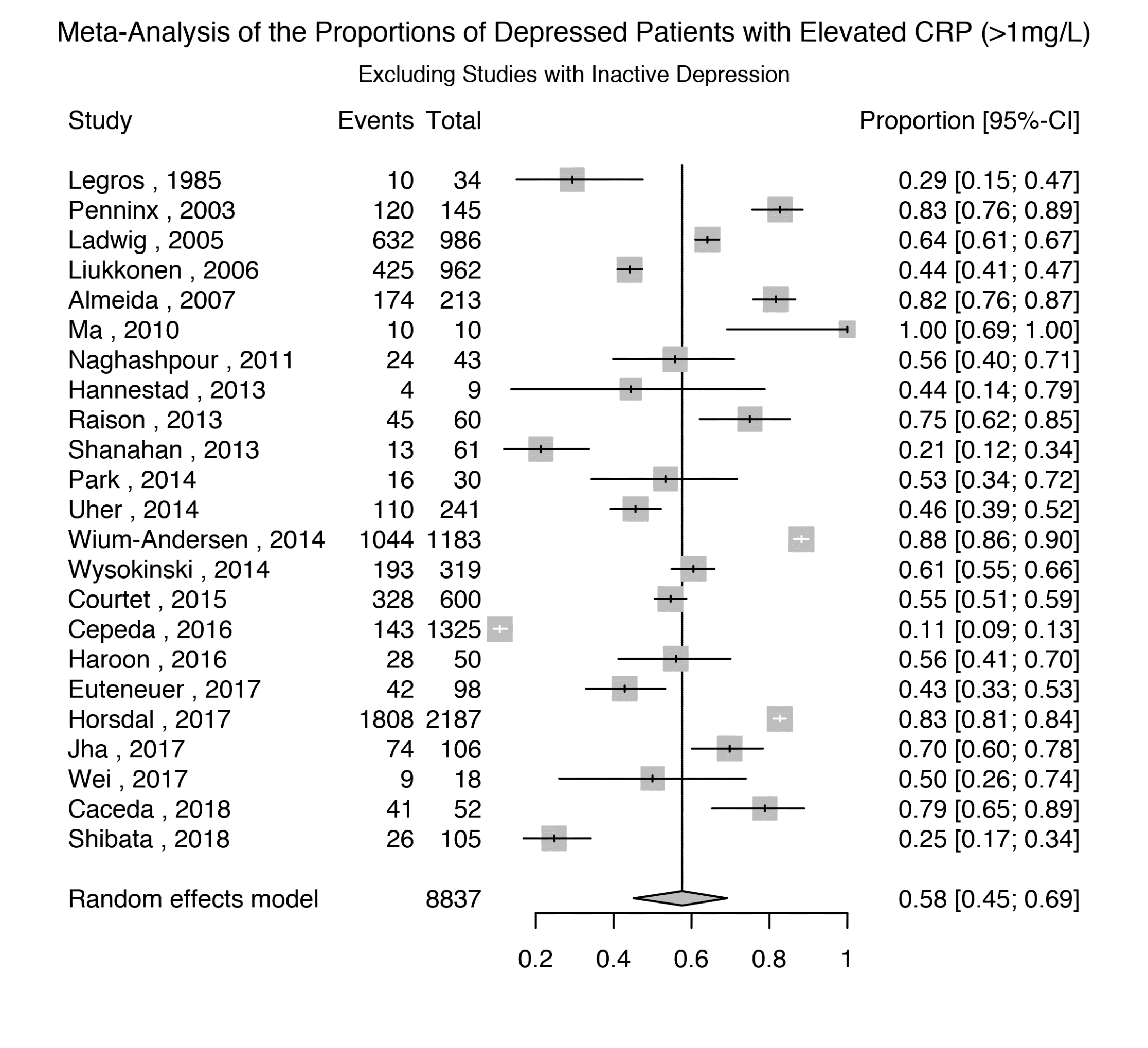 Supplementary Figure 16: Prevalence of Elevated CRP levels (>1 mg/L) in Depressed Patients, Excluding Subjects with Active Infections (CRP>10mg/L).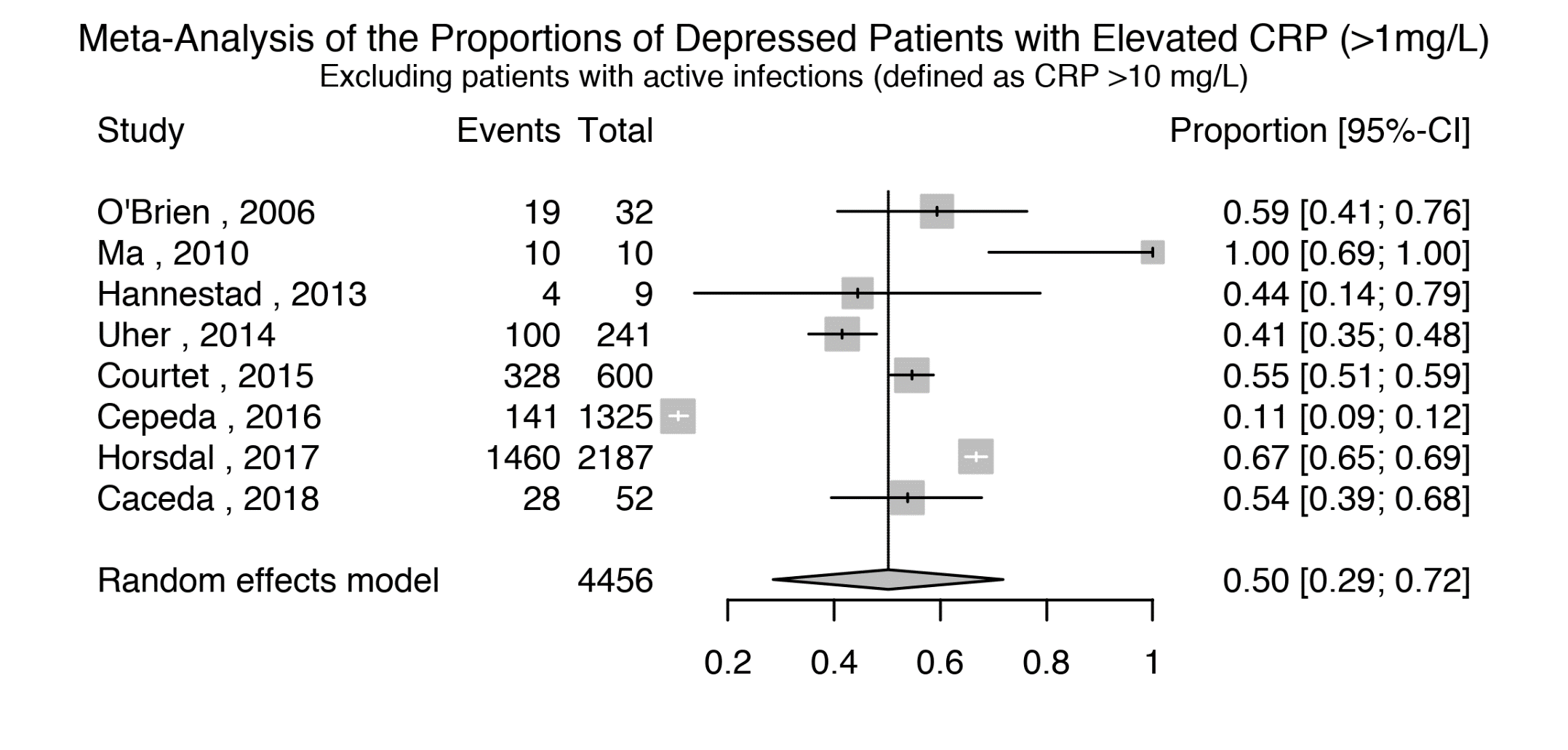 Supplementary Figure 17: Funnel Plot for Studies Assessing Elevated CRP levels (>1 mg/L).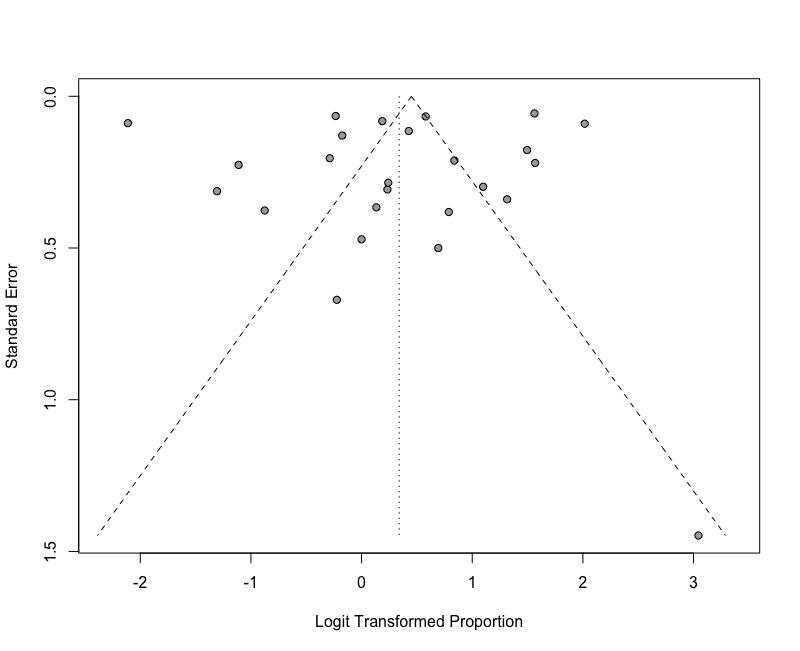 Supplementary Figure 18: Elevated CRP levels (>1 mg/L) in Non-depressed Controls. 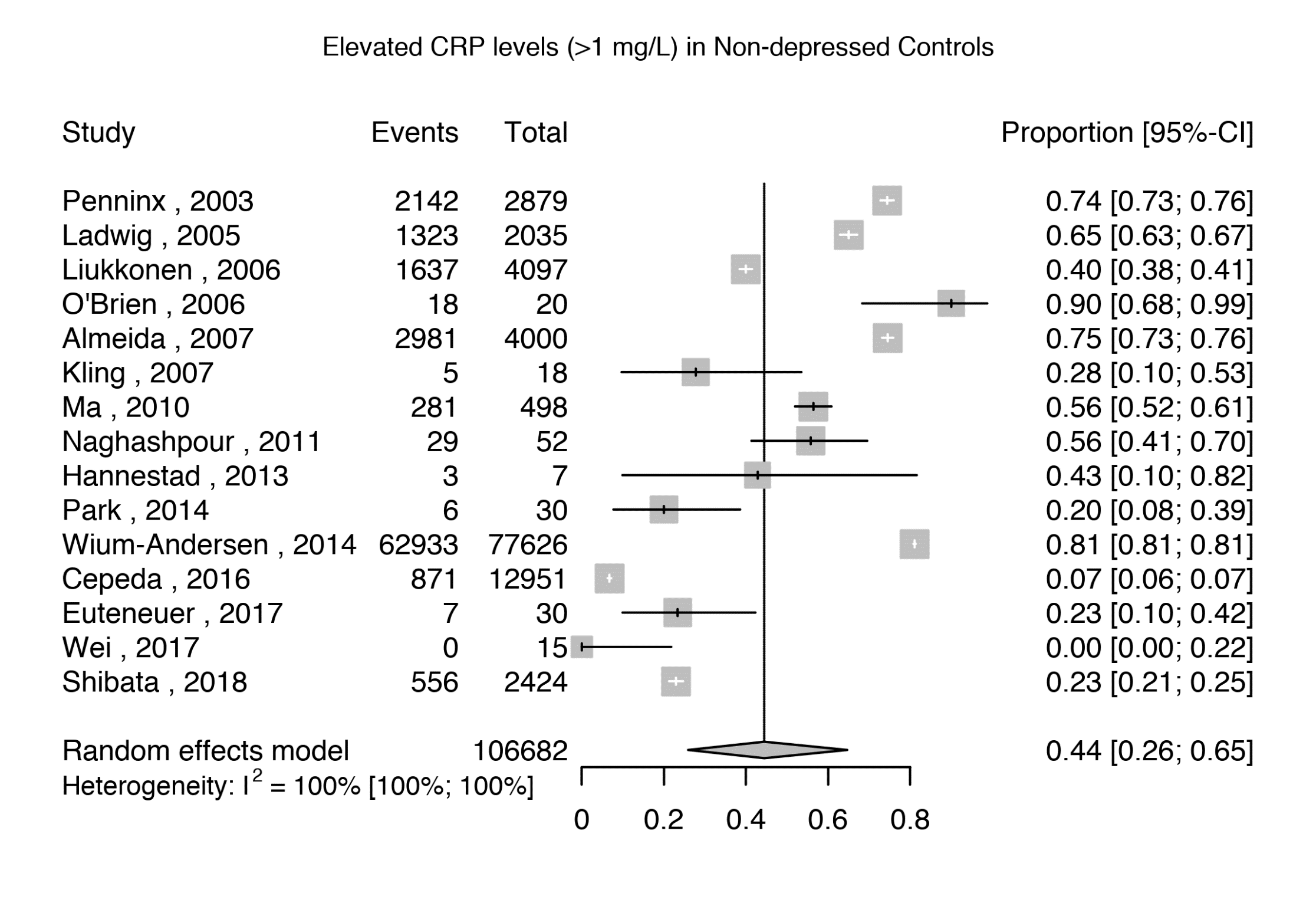 Supplementary Figure 19: Elevated CRP levels (>1 mg/L) in Depressed Patients Matched to Non-depressed Controls.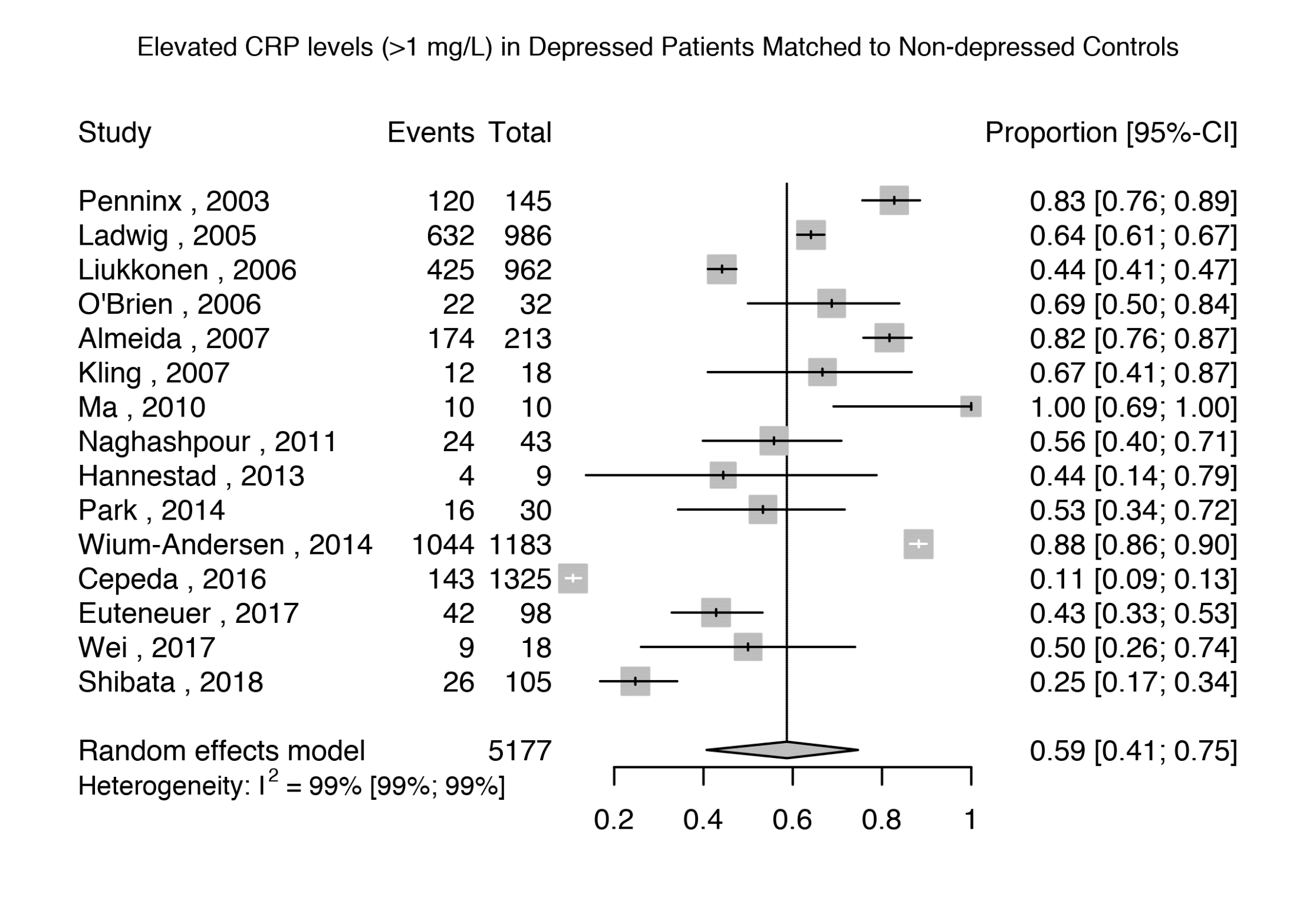 Supplementary Figure 20: Odds Ratio for Elevated CRP levels (>1 mg/L) in Depressed Patients Compared with Matched Controls, Excluding Poor Quality Studies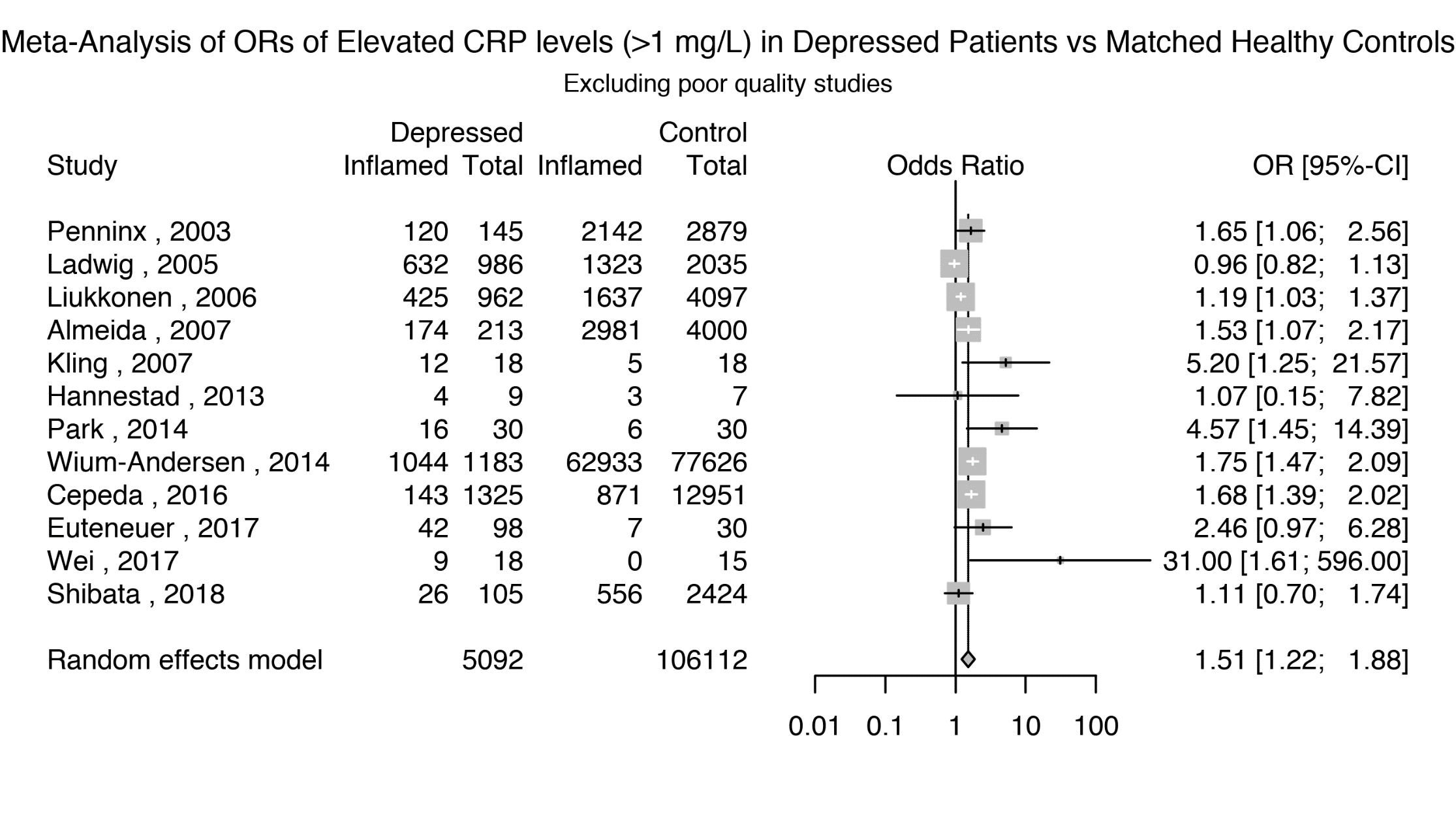 Supplementary Figure 21: Odds Ratio for Elevated CRP levels (>1 mg/L) in Depressed Patients Compared with Matched Controls, Only BMI-Matched Studies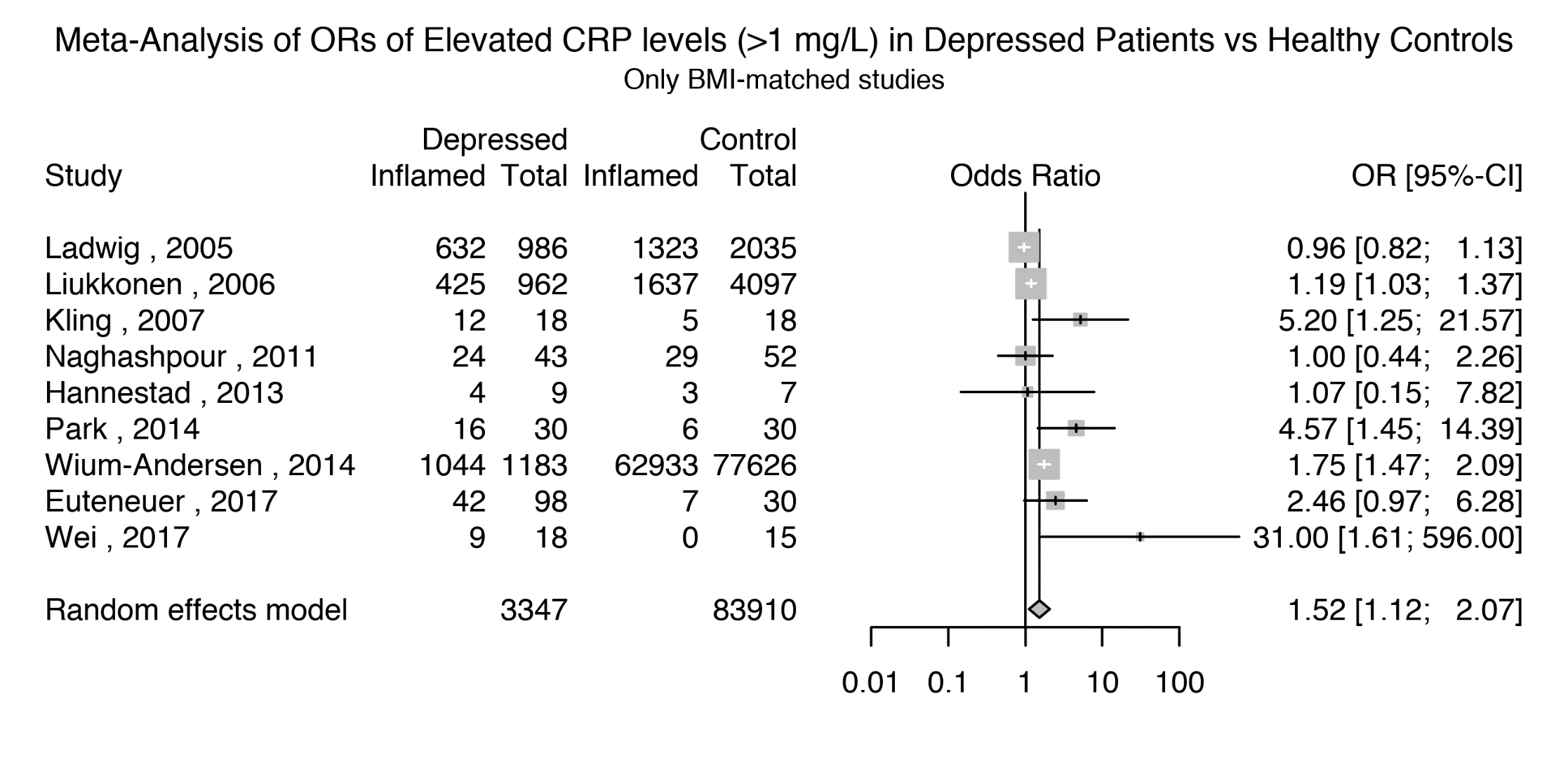 Supplementary Figure 22: Odds Ratio for Elevated CRP levels (>1 mg/L) in Depressed Patients Compared with Matched Controls, Active Depression.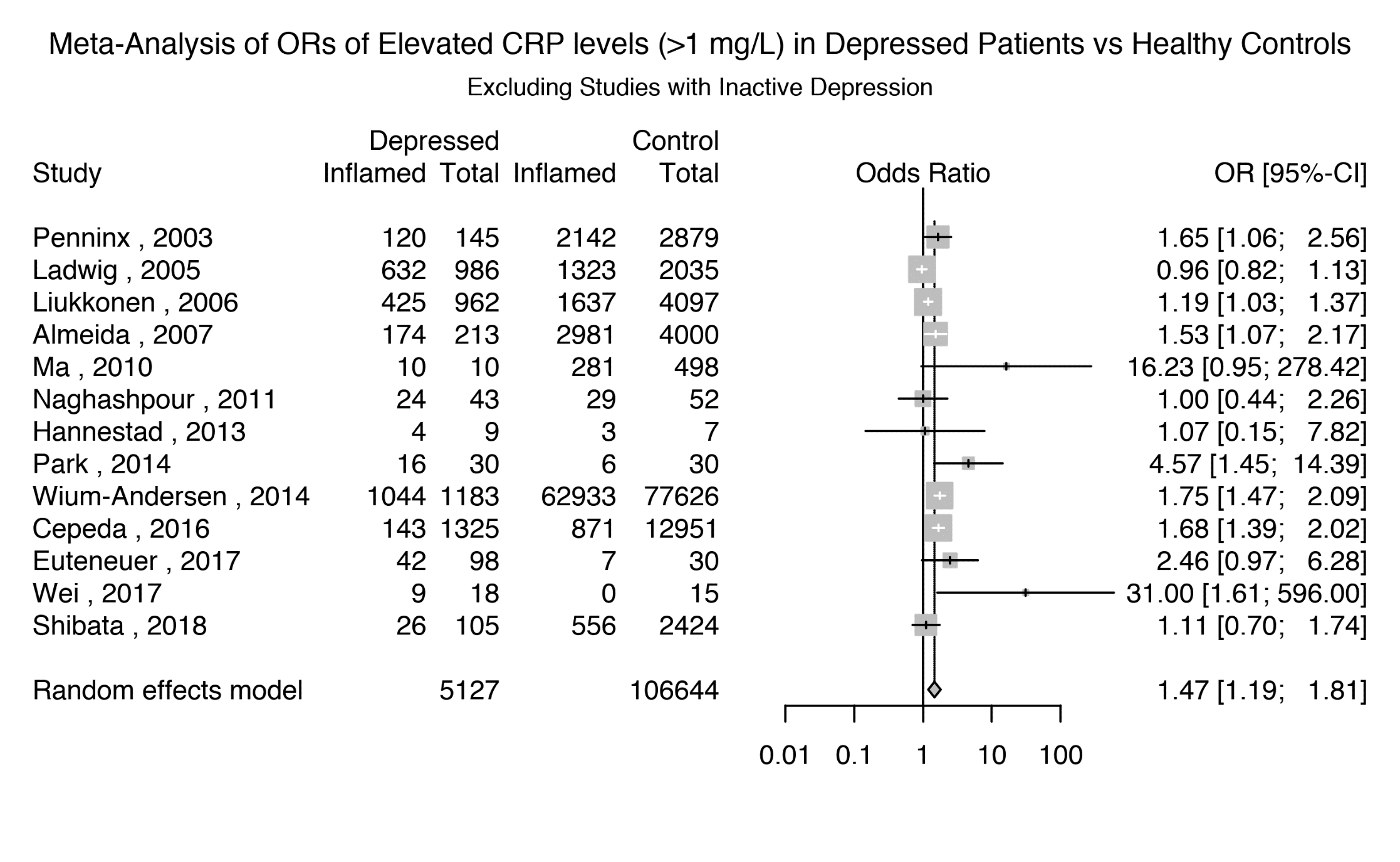 Supplementary Figure 23: Odds Ratio for Elevated CRP levels (>1 mg/L) in Depressed Patients Compared with Matched Controls, studies excluding very high levels of inflammation (>10mg/L)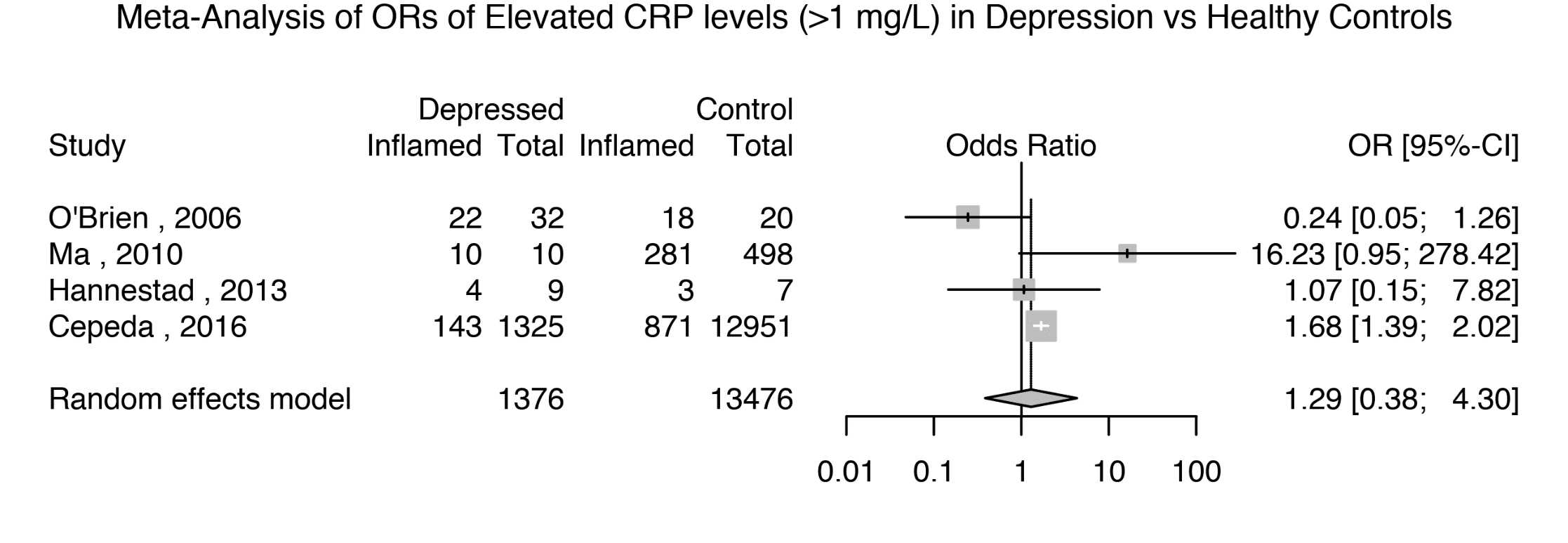 Supplementary Figure 24: Prevalence of Very High CRP (>10mg/L) in Depressed Patients Matched to Healthy Controls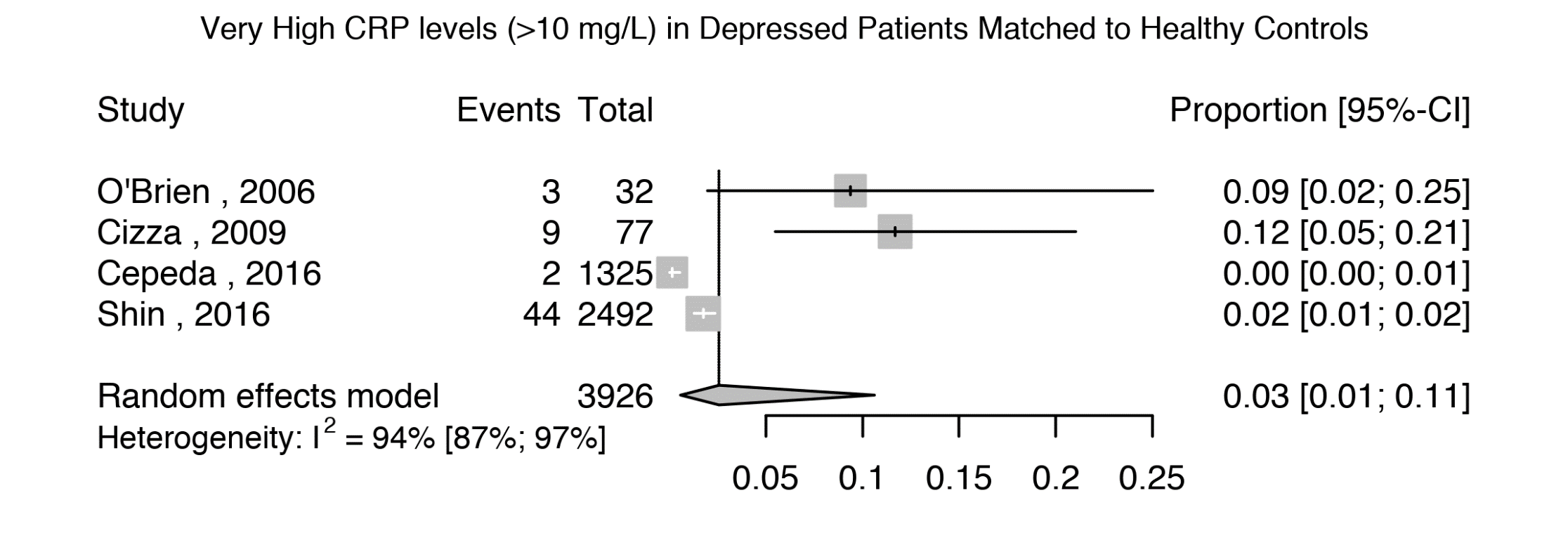 Supplementary Figure 25: Prevalence of Very High CRP (>10mg/L) in Healthy Controls Matched to Depressed Patients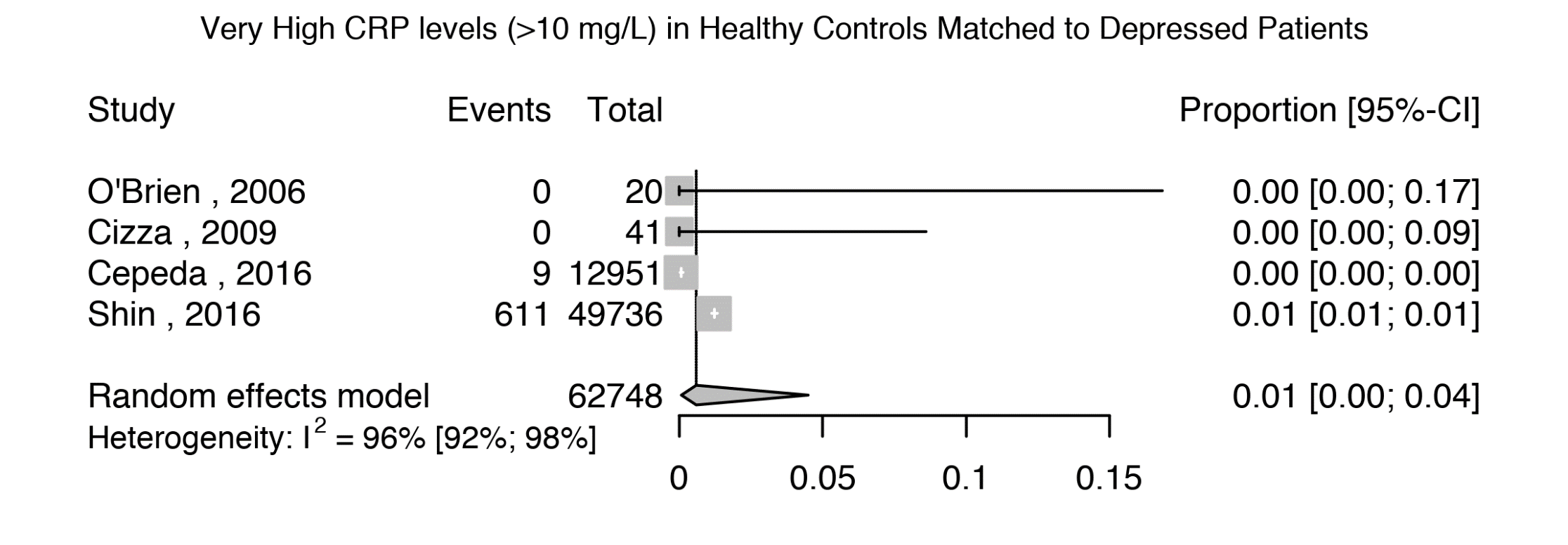 Supplementary Figure 26: Odds Ratio for Very High CRP (>10mg/L) in Depressed Patients Compared with Matched Controls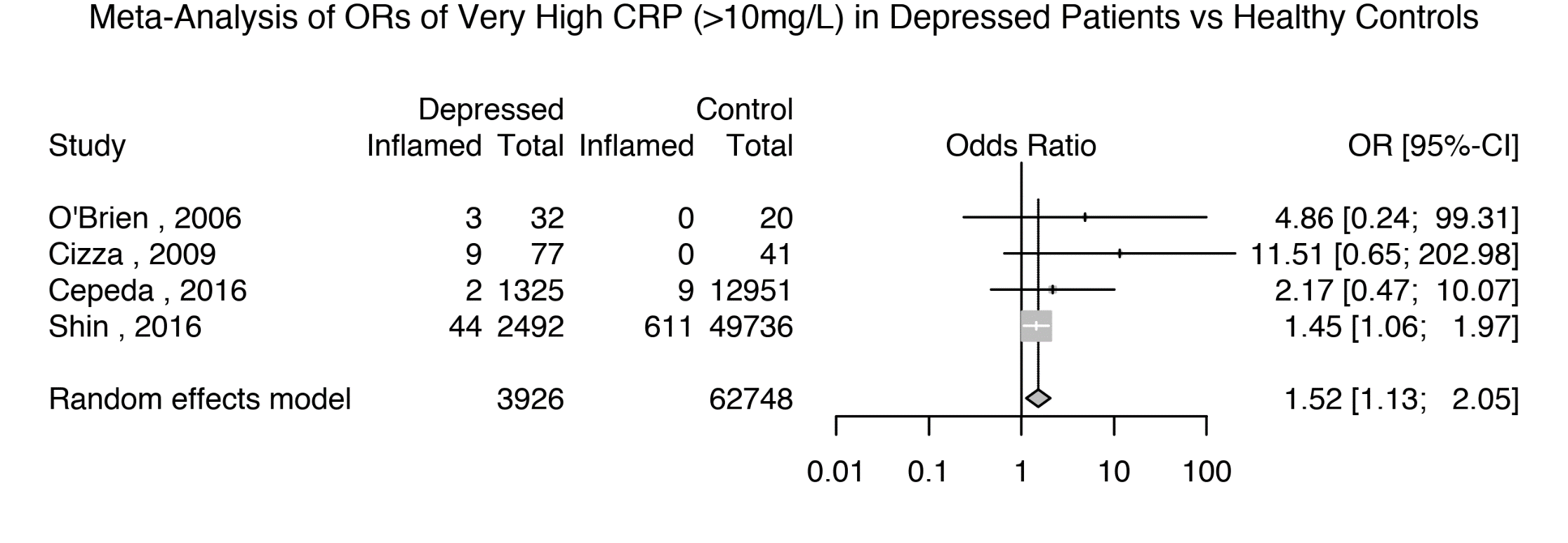 Supplementary methodsData Extraction:Where data was presented as a plot rather than numerically, we used the WebPlotDigitizer software [http://arohatgi.info/WebPlotDigitizer] to extract study measures. This software has been shown to be a reliable method of data extraction for meta-analyses (Rohatgi, 2016). This was done for 4 studies (Cáceda et al., 2018, Ma et al., 2011, O'brien et al., 2006, Wei et al., 2018).Quality assessment of studies included in meta-analysis. The Newcastle Ottawa Scale (Stang, 2010) considers study quality based on three domains: 1) Quality of subject ‘selection’ (cases and controls if available); 2) Quality of ‘comparability’ of cases and controls (defined a priori as matching for age and sex); 3) Quality of ‘exposure’  (defined as use of structured interview to define patients or use of DSM/ICD, and use of structured interview to define absence of mental illness in health controls if available). Item ‘non-response rate’ for Quality of exposure in the scale was not applicable. In order to be able to uniformly assess both prospective and case control studies, as well as studies with no controls, we computed percentage points in each domain (for example, not using control-based scores in studies with no control group).Thresholds used for converting the NOS rating to Agency for Healthcare Research and Quality - AHRQ - standards (good, fair, and poor):Good quality: 75% in Selection domain AND 50% in Comparability domain AND 50% in Outcome domainFair quality: 50% in Selection domain AND 50% in Comparability domain AND 50% in Outcome domainPoor quality: 50% in Selection domain OR 0% in Comparability domain OR 50% in Outcome domainSupplementary resultsSupplementary Results - Association between Prevalence of Low-grade Inflammation (CRP >3mg/L) and Characteristics of Depressed PatientsMeta-regression for age was based on 29 studies comprising 11,803 patient (estimate 0.02; z=1.8; p=0.07). Meta-regression for sex was based on 27 studies comprising 11,635 patients (estimate -0.31; z=-0.39; p=0.69). Meta-regression of ethnicity was based on 14 studies comprising 2,266 patients (estimate 0.008; z=1.3; p=0.18). Meta-regression of sample source (inpatients, outpatients, or population-based) was based on 28 studies comprising 11,731 patients (QM=2.54; df=3; p=0.47). Meta-regression of patient BMI was based on 7 studies comprising 1,411 patients (QM= 1.14; df=1; p= 0.29). Only two studies reported prevalence of inflammation in patients with treatment resistant depression, so meta-regression could not be carried out.Supplementary Results - Prevalence of Elevated CRP levels (>1 mg/L) in Depressed PatientsMeta-regression for being antidepressant-free at the time of study (including 16 studies; N=5,002) was not significant (estimate -0.007; z=-0.56; p=0.57), suggesting that antidepressant treatment was not correlated with the prevalence of inflammation. Meta-regression for patient age, reported in 23 studies comprising 8,772 patients, was also not significant (estimate 0.03; z=1.9; p=0.05). Meta-regression for patient BMI, reported in 12 studies comprising 3,862 patients, was also not significant (estimate 0.06; z=0.44; p= 0.66). Equally, meta-regression for patient sex, reported in 22 studies comprising 8,687 patients, was not significant (estimate 0.49; z=0.41; p=0.68). The proportion of patients of non-white ethnicity was reported in 13 studies (N=2,007), and was also not a significant meta-regressor (estimate 0.01; k = 13; z=1.4; p=0.16). Finally, a meta-regression on the 24 studies (N=8,855) indicating patient recruitment sources (inpatients, outpatients, longitudinal/population studies) indicated this was not a significant meta-regressor either (QM= 1.98; df=3; p=0.58).Not enough studies reported the proportion of patients showing high inflammation in treatment resistant patients with depression.Supplementary tablesSupplementary Table 1: Quality Assessment of Included Studies*Comparability scored for age and sex reporting/matching Thresholds used for converting the NOS rating to Agency for Healthcare Research and Quality - AHRQ - standards (good, fair, and poor):Good quality: 75% in Selection domain AND 50% in Comparability domain AND 50% in Outcome domainFair quality: 50% in Selection domain AND 50% in Comparability domain AND 50% in Outcome domainPoor quality: 50% in Selection domain OR 0% in Comparability domain OR 50% in Outcome domainSupplementary Table 2: Matching criteria for case-controls studies defining inflammation as CRP >3mg/LSupplementary referencesCáceda, R., Griffin, W. S. T. & Delgado, P. L. (2018). A probe in the connection between inflammation, cognition and suicide. Journal of psychopharmacology 32, 482-488.Ma, Y., Chiriboga, D. E., Pagoto, S. L., Rosal, M. C., Li, W., Merriam, P. A., Hébert, J. R., Whited, M. C. & Ockene, I. S. (2011). Association between depression and C-reactive protein. Cardiology research and practice 2011.O'brien, S. M., Scott, L. V. & Dinan, T. G. (2006). Antidepressant therapy and C-reactive protein levels. The British Journal of Psychiatry 188, 449-452.Rohatgi, A. (2016). WebPlotDigitizer. p. http://arohatgi.info/WebPlotDigitizer.Stang, A. (2010). Critical evaluation of the Newcastle-Ottawa scale for the assessment of the quality of nonrandomized studies in meta-analyses. Eur J Epidemiol 25, 603-5.Wei, L., Du, Y., Wu, W., Fu, X. & Xia, Q. (2018). Elevation of plasma neutrophil gelatinase-associated lipocalin (NGAL) levels in schizophrenia patients. Journal of affective disorders 226, 307-312.Study Controls present for CRP >3 mg/L cutoffSettingSelection%Comparability*Exposure%Score%Quality RatingLegros et al (1985)Ninpatient1005010083GoodPenninx et al (2003)Yprospective1005010083GoodLadwig et al (2005)Ypopulation1001005083GoodLiukkonen et al (2006)Nprospective100505067GoodO'Brien et al (2006)Youtpatients25505042PoorAlmeida et al (2007)Yprospective75505058GoodKling et al (2007)Youtpatients7510010092GoodDanese et al (2008)Yprospective1005010083GoodNilsson et al (2008)Noutpatients1005010083GoodCizza et al (2009)Noutpatients100100100100GoodHarley et al (2010)Noutpatients100010067PoorMa et al (2010)Youtpatients50010050PoorNaghashpour et al (2011)Youtpatients2510010075PoorHannestad et al (2013)Youtpatients5010010083FairRaison et al (2013)Noutpatients100100100100GoodShanahan et al (2013)Nprospective1005010083GoodPark et al (2014)Youtpatients100100100100GoodUher et al (2014)Noutpatients100100100100GoodWium-Andersen et al (2014)Yprospective7510010058GoodWysokinski et al (2014)Ninpatient010010067PoorCourtet et al (2015)Ninpatient100100100100GoodCepeda et al (2016)Ypopulation755010075GoodHaroon et al (2016)Noutpatients5010010083FairRapaport et al (2016)Noutpatients5010010083FairShin et al (2016)Youtpatients100010067PoorEkinci et al (2017)Yinpatient251005058PoorEuteneuer et al (2017)Noutpatients7510010092GoodGallagher et al (2017)Yprospective7510010058GoodHorsdal et al (2017)Npopulation7510010092GoodJha et al (2017)Noutpatients100100100100GoodWei et al (2017)Yinpatient751005075GoodCaceda et al (2018)Ninpatient100100100100GoodChamberlain et al (2018)Youtpatients100100100100GoodFelger et al (2018)Noutpatients100100100100GoodOsimo et al (2018)Ninpatient100100100100GoodPorcu et al (2018)Noutpatients1005010083GoodShibata et al (2018)Npopulation10010010067GoodAuthorYearN depressedN controlsMatching variableMatching variableMatching variableMatching variableMatching variableAge Sex BMI Smoking Ethnicity Penninx20031452879✓✗NA✓✓Ladwig20059862035✓✓✓✓NAO'Brien20063220✓✗NANANAAlmeida20072134000✗✓✗NANAKling20071818✓✓✓✓✓Danese2008109673✓✗NA✗✓Ma201010498NA✗NANANANaghashpour20114352✓✓✓NA✓Hannestad201397✓✓✓✓✓Park20143030✓✓✓✓NAWium-Andersen2014118377626✗✗✓✗✓Cepeda2016132512951✓✗✗✗NAShin2016249249736✗✗✗✗NAEkinci201713950✓✓✓✓✓Gallagher20178115084✓✓✗NANAWei20171815✓✓✓✗✓Chamberlain201819854✓✓✓✓NA